RRailways (Access) Act 1998Formerly “Government Railways (Access) Act 1998”Portfolio:TreasurerAgency:Department of TreasuryGovernment Railways (Access) Act 19981998/04930 Nov 1998s. 1 & 2: 30 Nov 1998;Pt. 6: 30 Nov 1998 (see s. 2(1));s. 3 & Pt. 2: 12 Aug 2000 (see s. 2(2) and Gazette 11 Aug 2000 p. 4691);Pt. 3‑5 & 7: 1 Sep 2001 (see s. 2(2) and Gazette 28 Aug 2001 p. 4795)Rail Freight System Act 2000 Pt. 5 Div. 12000/0138 Jun 20001 Jul 2000 (see s. 2(2) and Gazette 30 Jun 2000 p. 3397);s. 89 repealed by 2000/055 s. 13Railways (Access) Amendment Act 2000 Pt. 22000/05528 Nov 200028 Nov 2000 (see s. 2)Reprinted as at 2 Feb 2001 (not including 1998/049 Pt. 3‑5 & 7)Reprinted as at 2 Feb 2001 (not including 1998/049 Pt. 3‑5 & 7)Reprinted as at 2 Feb 2001 (not including 1998/049 Pt. 3‑5 & 7)Reprinted as at 2 Feb 2001 (not including 1998/049 Pt. 3‑5 & 7)Reprinted as at 12 Oct 2001 Reprinted as at 12 Oct 2001 Reprinted as at 12 Oct 2001 Reprinted as at 12 Oct 2001 Machinery of Government (Planning and Infrastructure) Amendment Act 2002 s. 632002/00719 Jun 20021 Jul 2002 (see s. 2 and Gazette 28 Jun 2002 p. 3037)Public Transport Authority Act 2003 s. 1522003/03126 May 20031 Jul 2003 (see s. 2(1) and Gazette 27 Jun 2003 p. 2384)Economic Regulation Authority Act 2003 Sch. 2 Div. 122003/0675 Dec 20031 Jan 2004 (see s. 2 and Gazette 30 Dec 2003 p. 5723)Railway and Port (The Pilbara Infrastructure Pty Ltd) Agreement Act 2004 Pt. 3 Div. 12004/0778 Dec 20041 Jul 2008 (see s. 2(2) and Gazette 17 Jun 2008 p. 2543)Reprint 3 as at 8 Aug 2008 Reprint 3 as at 8 Aug 2008 Reprint 3 as at 8 Aug 2008 Reprint 3 as at 8 Aug 2008 Rail Safety Act 2010 Pt. 11 Div. 52010/01828 Jun 20101 Feb 2011 (see s. 2(b) and Gazette 28 Jan 2011 p. 241)Railway and Port (The Pilbara Infrastructure Pty Ltd) Agreement Amendment Act 2010 Pt. 32010/06010 Dec 201011 Dec 2010 (see s. 2(b))Rail Safety National Law (WA) Act 2015 Pt. 52015/02117 Sep 20152 Nov 2015 (see s. 2(b) and Gazette 16 Oct 2015 p. 4149)Rail Safety National Law Application Act 2024 s. 582024/00726 Mar 2024To be proclaimed (see s. 2(b))Modifying Act — 		Under the Railway (Roy Hill Infrastructure Pty Ltd) Agreement Act 2010 Pt. 3, this Act 		must be applied with the modifications set out in that Part.  Those modifications have 		effect on and from 15 Aug 2015 until that Part expires in accordance with s. 15 of that 		Act.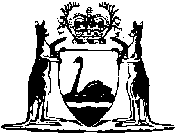 